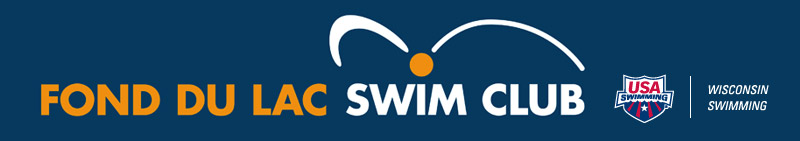 2020 Summer: Dates/ Times / Fees / Group LevelInformation will be coming out soon.